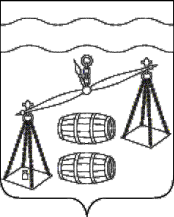 КАЛУЖСКАЯ  ОБЛАСТЬ                              СУХИНИЧСКИЙ  РАЙОН                                 ПОСЕЛКОВАЯ  ДУМАГОРОДСКОГО  ПОСЕЛЕНИЯ« ПОСЕЛОК СЕРЕДЕЙСКИЙ»РЕШЕНИЕот 25.12.2020 г.                                                                                                       № 26О внесении изменений в решениеПоселковой думы №199 от 25.12.2019«О  бюджете городского поселения«Поселок Середейский» на 2020 год и плановый период 2021 и 2022 годов» Руководствуясь Бюджетным Кодексом Российской Федерации и Федеральным законом от 06.10.2003 N 131-ФЗ "Об общих принципах организации местного самоуправления в Российской Федерации" Поселковая дума городского поселения «Поселок Середейский» РЕШИЛА:1. Внести в решение Поселковой думы от 25.12.2019 № 199 «О бюджете городского поселения «Поселок Середейский» на 2020 год и  плановый период 2021 и 2022 годов» (далее Решение) следующие изменения:1.1 Пункт 1 Решения изложить в следующей редакции: «Утвердить основные характеристики бюджета городского поселения на 2020 год:общий объем доходов бюджета городского поселения в сумме 17079271 рубль 08 копеек, в том числе объем безвозмездных поступлений в сумме 14012428 рублей 24 копейки;общий объем расходов бюджета городского поселения в сумме 17874700 рублей 67 копеек;объем бюджетных ассигнований дорожного фонда городского поселения «Поселок Середейский» в сумме 262036 рублей 37 копеек;верхний предел муниципального внутреннего долга на 1 января 2021 года в сумме 0 рублей, в том числе по муниципальным гарантиям 0 рублей;           дефицит бюджета городского поселения в сумме 795429 рублей 59 копеек.»1.2. приложение №4 Решения изложить в новой редакции согласно приложению №1 к настоящему решению;1.3. приложение №6 к Решению изложить в новой редакции согласно приложению №2 к настоящему решению;1.4. приложение №8 к Решению изложить в новой редакции согласно приложению №3 к настоящему решению;1.5. приложение №10 к Решению изложить в новой редакции согласно приложению №4 к настоящему решению;1.6. приложение №12 к Решению изложить в новой редакции согласно приложению №5 к настоящему решению;1.7. приложение №14 Решению изложить в новой редакции согласно приложению №6 к настоящему решению;2. Отделу    финансов    администрации    МР «Сухиничский район» (Н.Е.Коробова) внести соответствующие изменения в сводную бюджетную роспись.3. Контроль за исполнением настоящего решения возложить на администрацию ГП «Поселок Середейский» и комиссию Поселковой Думы по бюджету, финансам и налогам (А.Е.Степаничев).4.Решение вступает в силу после его официального опубликования (обнародования) и распространяется на правоотношения, возникшие с 1 января 2020 года.Глава городского поселения«Поселок Середейский»                                                                     Т. Д. Цыбранкова